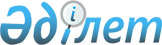 О создании рабочей группы по реализации проектов строительства этнокультурного центра и мавзолея Аль-Фараби, реставрации мавзолея Султана Бейбарса в городе Дамаске (Сирийская Арабская Республика) и мечети Султана Бейбарса в городе Каире (Арабская Республика Египет) и сооружении монументальных памятников Султану Бейбарсу и Аль-Фараби в городе Дамаске (Сирийская Арабская Республика)Распоряжение Премьер-Министра Республики Казахстан от 8 августа 2006 года N 221-p



      В целях реализации проектов строительства этнокультурного центра и мавзолея Аль-Фараби, реставрации мавзолея Султана Бейбарса в городе Дамаске (Сирийская Арабская Республика) и мечети Султана Бейбарса в городе Каире (Арабская Республика Египет) и сооружении монументальных памятников Султану Бейбарсу и Аль-Фараби в городе Дамаске (Сирийская Арабская Республика):




      1. Создать рабочую группу в следующем составе:

Ертысбаев Ермухамет     - Министр культуры и информации



Кабиденович               Республики Казахстан, руководитель

Алиев Арыстанбек        - вице-министр культуры и информации



Мухамедиевич              Республики Казахстан, заместитель



                          руководителя

Шаймерден Ербол         - директор Департамента историко-



Шаймерденович             культурного наследия Министерства



                          культуры и информации Республики



                          Казахстан, секретарь

Абдрахманов Кайрат      - Заместитель Министра иностранных



Кудайбергенович           дел Республики Казахстан

Смаилов Алихан          - вице-министр финансов



Асханович                 Республики Казахстан

Палымбетов Болат        - вице-министр экономики и бюджетного



Абылкасымович             планирования Республики Казахстан

Азимова Эльвира         - директор Департамента подзаконных



Абилхасимовна             актов Министерства юстиции



                          Республики Казахстан

Туякбаев Ханат          - директор республиканского



Кымызович                 государственного предприятия



                          "Казреставрация"

Самир Дерех             - руководитель Сирийской диаспоры в



                          Республике Казахстан, архитектор




      2. Рабочей группе в срок до 15 августа 2006 года подготовить и внести в Правительство Республики Казахстан проект Плана мероприятий по реализации проектов строительства этнокультурного центра и мавзолея Аль-Фараби, реставрации мавзолея Султана Бейбарса в городе Дамаске (Сирийская Арабская Республика) и мечети Султана Бейбарса в городе Каире (Арабская Республика Египет) и сооружении монументальных памятников Султану Бейбарсу и Аль-Фараби в городе Дамаске (Сирийская Арабская Республика).

      

Премьер-Министр


					© 2012. РГП на ПХВ «Институт законодательства и правовой информации Республики Казахстан» Министерства юстиции Республики Казахстан
				